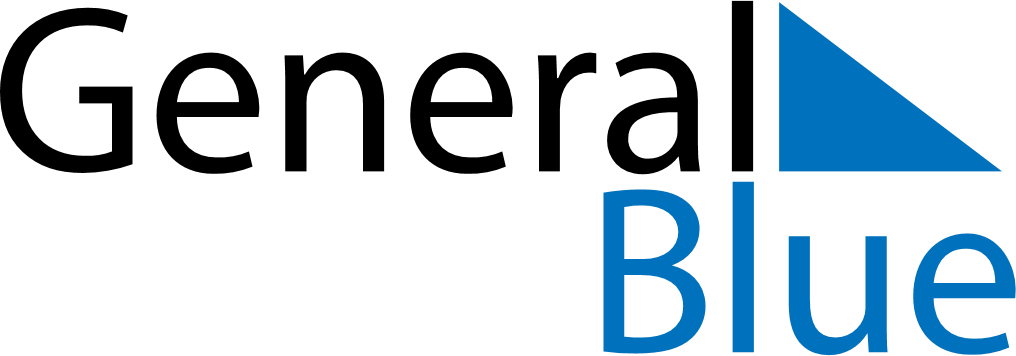 September 2025September 2025September 2025September 2025September 2025September 2025The NetherlandsThe NetherlandsThe NetherlandsThe NetherlandsThe NetherlandsThe NetherlandsSundayMondayTuesdayWednesdayThursdayFridaySaturday1234567891011121314151617181920Prince’s Day21222324252627282930NOTES